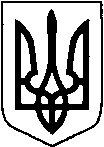 КИЇВСЬКА ОБЛАСТЬТЕТІЇВСЬКА МІСЬКА РАДАVІІІ СКЛИКАННЯВОСЬМА ПОЗАЧЕРГОВА СЕСІЯ   ПРОЕКТ Р І Ш Е Н Н Я27 березня 2023 року                                                                  №    - 8П -VIIІПро надання дозволу на розробкупроекту землеустрою щодо встановлення меж території Тетіївської міської територіальної громади Білоцерківського району Київської областіЗ метою з’ясування дійсної межі території Тетіївської міської територіальної громади та внесення відомостей про межі території територіальної громади до Державного земельного кадастру, відповідно до пункту 34 частини першої статті 26, пункту 9 частини першої статті 33 Закону України «Про місцеве самоврядування в Україні», статті 461 Закону України «Про землеустрій»,  Тетіївська  міська рада                                                    В И Р І Ш И Л А:Надати дозвіл виконавчому комітету Тетіївської міської ради на розробкупроекту землеустрою щодо встановлення меж території Тетіївської міської територіальної громади Білоцерківського району Київської області.Управлінню фінансів Тетіївської міської ради передбачити кошти в бюджеті на розробку проекту землеустрою щодо встановлення меж території Тетіївської міської територіальної громади Білоцерківського району Київської області. Управлінню правового забезпечення, комунального майна, закупівель та кадрової політики Тетіївської міської ради вчинити дії щодо забезпечення проведення процедури закупівлі послуг з розроблення проекту землеустрою щодо встановлення меж території Тетіївської міської територіальної громади Білоцерківського району Київської області.Доручити міському голові укладати договори на виготовлення проекту землеустрою щодо встановлення меж території Тетіївської міської територіальної громади Білоцерківського району Київської області.Контроль за виконанням рішення покласти на депутатську комісію з питань регулювання земельних відносин, архітектури, будівництва та охорони навколишнього середовища (голова комісії – Крамар О.А.) та на першого заступника міського голови Кизимишина В.Й. Міський  голова                                                   Богдан    БАЛАГУРА